Napiši v zvezek naslov Bogdan Novak: Bela past in v celih povedih odgovori na spodnja vprašanja. Določi kraj in čas dogajanja.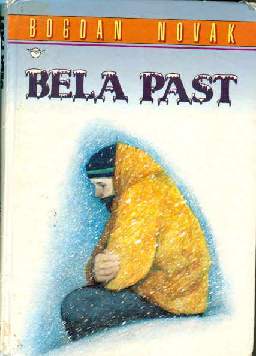 Zakaj je Bor poslal Miheta v meglo in sneg?Kako so v koči sprejeli Bora, ko je rešil že omotičnega Miheta?Zakaj se je Bor razjokal?Kakšno priznanje mu je izrekla Petra?Kdo je Hani?V zvezek napiši še:Bogdan Novak je predstavnik novejše slovenske književnosti. Ne smemo ga zamenjati s pesnikom Borisom A. Novakom. Bogdan Novak piše za odrasle in mladino. Med osnovnošolci je najbolj znana zbirka Zvesti prijatelji, iz katere je tudi Bela past.Razloži še, ali je ime Miha v besedilu pravilno sklanjano (imenovalnik: Miha, rodilnik: Miheta, dajalnik: Mihetu, tožilnik: Miheta …).